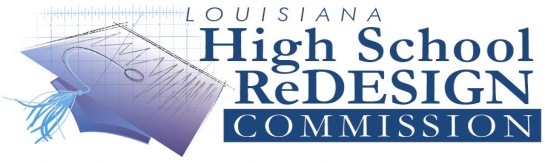 Meeting SummaryMonday, March 28th, 20119:00 a.m. – 12:00 p.m.Meeting Objectives:  Align CCR and HSR Commission Goals to DOE Critical GoalsProvide updates on Credit Recovery, Dual Enrollment/Articulated CreditProvide update on Common Core Standards and AssessmentsIntroduction of Recently Approved Seat Time Policy			Delivery Update (HS Graduation and College First Time Freshmen Rates)Commissioners/Proxies Attending: Troy Allen, Pat Deaville for Dale Bayard, Connie Bradford, David Clayton, Christina Cohea, Sharon Southall for Jim Purcell, Stephanie Desselle, Michael Faulk, Wayne Fetter, Pauline Fleming, Valerie Aymond for Randy Gilchrist, Melissa Grimmett, Janet Hiatt, Dawn Jacobi, Linda Johnson, Jim Randels, Eddie Rispone, Monica Wertz, and Ann SmithCommissioners Not Attending: Austin Badon, James Brandt, Glenny Lee Buquet, Kathy D’AlBOR, Carroll Daniels, Catherine Davis, Kimberlee Gazzolo, Timmy Jones, Ruth King, Mary Livers, Randy Moffet, Ben Nevers, Brigette Nieland, Paul Pastorek, Larry Patrick, Jerry Pinsel, Elvin Pradia, Louis Reine, Wayne Savoy, Donald Songy, and Roland ToupsThe Commission meeting commenced at 9:05 a.m. with greetings and introductions by: Debbie Schum, Executive Director, College & Career Readiness (CCR)Linda Johnson, BESE Member, HSR Commission Co-Chairperson Troy Allen, BESE Member, HSR Commission Co-ChairpersonCommission members introduced themselves.Alignment of Goals and Measures Proposed for the College and Career Readiness Report (PowerPoint/Handouts)	Debbie Schum reviewed the Department’s Critical Goals, HSR Commission goals, and College and Career Readiness Policy Institute (CCRPI) goals with a handout presenting a crosswalk of the current goals and measures, as well as the goals and measures proposed for the College and Career Readiness Reports now being designed for schools. Ms. Schum reviewed each goal and measure, invited comments, and discussion ensued.  Based on the discussion, the following main points were made:LDOE needs to include and clarify definitions for terms and data in the reports. LDOE should indicate “types of schools” (e.g., reconfigured, alternative, special circumstances).Possible additions or elements to be included in the CCR or some other report are: 	Industry-Based Certifications (IBCs) reported by group of students who completed Career 	Diploma, Core 4, and Basic Core pathway, Advanced Placement results, tracking post-secondary 	success for non-public school students, PLAN (the 10th-grade assessment aligned with ACT). Obtainable data do not include students who attend out-of-state institutions. However, the consensus is this is important information to track.  The National Clearinghouse is a possibility for doing so but would cost money. Another system, NCHEMS (National Center for Higher Education Management Systems), was mentioned as a no-cost possibility. LDOE will explore these possibilities. Board of Regents (BOR) may not continue funding PLAN next year, pending their reassessment of priorities in the near future.Clarification of ACT data reporting: Although scores that are reported may be different from those that colleges actually use to accept students or assign them to remedial classes, ACT always reports student scores for their last ACT administration, and we do not expect this to change in the foreseeable future. Institutions are gradually increasing selection criteria above the 18 English/19 Math ACT score that the BOR set as the floor for indicating college readiness. Accordingly, this measure (ACT Composite score for a graduating class) may need to be revised upward in the future. National Career Readiness Certificate attainment (WorkKeys) cannot be assigned to individual high schools, and ACT has no plans to change this. However, LDOE plans to continue reporting overall numbers for certificates awarded in Louisiana as well as pushing to have all 11th graders tested in WorkKeys as proposed in the CCRPI.As the intent of the goal is to track post-secondary completion, LDOE will report on students that complete 1 year, regardless of whether it is at the same or different institutions. For the next Commission meeting, Ms. Schum will bring back cost quotes for obtaining data that would need to be purchased. Dr. Paul Theriot (LDOE/CCR) provided an explanation on IBCs collected by the CATE data system (partial completers who cannot yet meet the age requirement for some IBCs are counted).  Dual Enrollment is planned to be reported for a student’s high school career, not just by year, as it is done now. Credit Recovery Update (PowerPoint/Handouts)	Debbie Schum gave a brief update on Credit Recovery and mentioned the LDOE will be publishing a Credit Recovery report by school and LEA next school year. It will not include grade recovery enrollment.  Ms. Schum mentioned last week’s prominent local news story describing the success of the Louisiana Virtual School (LVS) and touched on the successes LVS continues to show as it expands to provide high-quality credit recovery and other classes to secondary students throughout Louisiana.Dual Enrollment/Articulated Credit Update (PowerPoint/handouts)Dr. Paul Theriot presented an update on dual enrollment. Three-year trend data shows over 60% growth in dual enrollment statewide. National data shows dual enrollment is correlated with higher rates in the following areas:1) high-school graduation rates, 2) post-secondary enrollment, and 3) post-secondary completion. The most growth has taken place at the technical college level.Looming funding challenges: Board of Regents’ Early Start has been the main source of funding for dual enrollment. BOR, however, has begun reassessing their priorities for funding, and districts are asserting that the will have diminished resources to be able to pick up the cost. Louisiana is one of the few states that does dual enrollment in different ways (not just sending high school students to the college campus; schools also have instructors go to the high school campus, 3rd-party facilities for some classes).Common Core Standards and Assessments Update (PowerPoint/Handouts)      	Nancy Beben (LDOE/Curriculum and Standards) presented on the implementation of the Common Core State Standards and related curriculum matters.  Some new content will be present in the curriculum from 2012-13, and full implementation of the new common core English and math standards with assessments will occur in 2014-15, along with the new Comprehensive Curriculum.  The common core standards have greater focus on college and career readiness.  The “Next Generation” Science Standards are in the works for consideration (adoption by BESE). The LDOE has a detailed plan for implementation, communication, and professional development (webinars, conference calls, regional trainings, etc.) that will be presented this spring.  Louisiana’s newly developed Prekindergarten curriculum and revised social studies standards will be submitted to BESE in June.	Tentatively, the LDOE is planning on having 3 administrations of standardized assessments, which will replace the current one.  There will be new items for EAGLE (used for formative assessments).  	Scott Norton mentioned that it is hoped that, budget permitting, EAGLE would be flexible enough to assess current curriculum (as tested by End-of-Course exams) as well as the new curriculum, when ready.         	LDOE will consider the suggestion that professional development for teachers needs to be held during the summer. Seat-Time Policy Overview (PowerPoint/handouts)	Chris Meyer (LDOE/Superintendent’s Office) presented on recent “seat-time” policy changes adopted by BESE.  Mr. Meyer presented data on numerous states showing that there is no significant correlation between seat time and the graduation rate.  2011-12 will be the pilot year for some districts/schools to take advantage of the new flexibility (essentially, removal of requirements for attendance minutes) while hashing out successful practices and maintaining safeguards so the policy is not applied ineffectively; districts, such as Calcasieu, are being invited to participate.  The change results from a philosophy shift from seat time toward “proficiency demonstration.” In 2012-13, the policy will be in effect statewide.  Comment: There may be a problem scheduling common core assessments to be administered as students complete accelerated classes. Delivery for Outcomes Update (PowerPoint/handouts)	Debbie Schum presented revised trajectories on reaching the Graduation Rate and First-Time Freshmen targets.  Even with the revised trajectories, there are still small gaps, which the CCR is working with the Superintendent’s Delivery Unit to address.  For the August meeting, the Commission will be updated on the actual data for those indicators.	Ms. Schum also presented the roll-up of the delivery-for-outcomes school reports that reflect CCR staff presence in schools and aid staff in efficiently targeting services.  The meeting was adjourned at 12:00 noon.Future HSR Commission Meeting DatesDateLocationTimeOctober 11, 2011Claiborne BuildingThomas Jefferson Room Room # 1-136A & B 1201 N. 3rd StreetBaton Rouge, LA  9 a.m. – 12 Noon